The Bachner Memorial Game:  Sunday, December 16 at 6:30 p.m. at ProSkate Arena in Monmouth Junction Watch WWP Hockey face off against Cardinals Hockey (Lawrence, Hightstown & Ewing co-op team). All funds raised at the game are donated to the eponymous David J. Bachner Memorial Fund in honor of our beloved WWP North alum who passed away unexpectedly just days before he was to leave for Seton Hall on a full baseball scholarship. Come out and watch some great hockey while supporting a great cause! 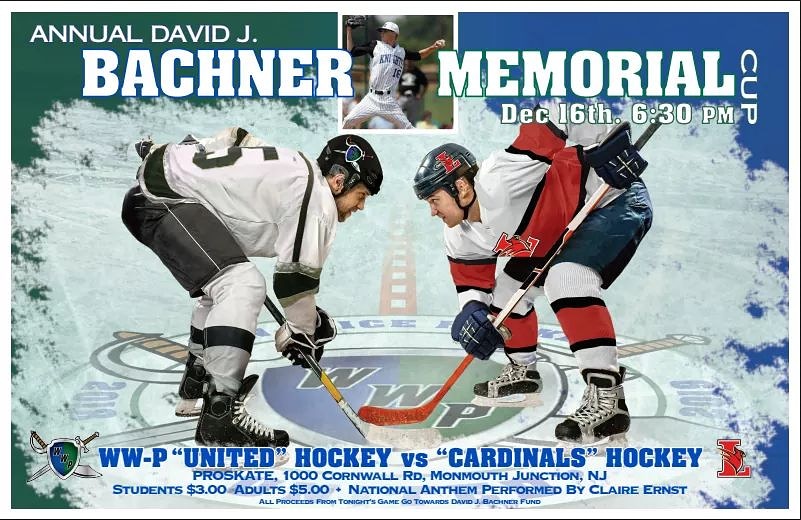 